Ich danke dir herzlich zum Kauf des Online Augenlicht-AdventskalendersBitte gib mir folgende Angaben:Vorname/Name von dir/des Käufers:	       Eigene Mailadresse	: 			     -----------------------------------------------------------------------------------------------------------------------------------Vorname/Name des Beschenkten1: 		     Mailadresse: 					     -----------------------------------------------------------------------------------------------------------------------------------Vorname/Name des Beschenkten2:	 	     Mailadresse: 					     -----------------------------------------------------------------------------------------------------------------------------------Vorname/Name des Beschenkten3: 		     Mailadresse: 					     -----------------------------------------------------------------------------------------------------------------------------------Vorname/Name des Beschenkten4:	 	     Mail: 						     -----------------------------------------------------------------------------------------------------------------------------------Vorname/Name des Beschenkten5: 		     Mail: 						     -----------------------------------------------------------------------------------------------------------------------------------Vorname/Name des Beschenkten6: 		     Mail: 						     -----------------------------------------------------------------------------------------------------------------------------------Anzahl x 10.- Euro/Sfr.= zu bezahlen ➡️	     (Bitte Gesammt-Betrag ausfüllen)Du bezahlst bitte innerhalb von 5 Tagen auf folgendes Konto:Bank: Bank Linth, Zürcherstrasse 3, 8730 UznachEmpfänger: Ursula Gachnang, Via Eco 75, 6644 Orselina, SchweizKonto: IBAN: 		CH4908731555193022001BIC/SWIFT:  		LINSCH23XXX	Banknummer:		8731Oder per Twint: Ursula Gachnang, 079 384 48 48Die Beschenkten erhalten am 30. November ein Geschenksmail mit der Info, von wem sie diesen Augenlicht-Adventskalender geschenkt erhalten haben. Anschliessend erhalten sie den Zugangscode zum Online Adventskalender Dieses Formular mailst du mir ausgefüllt an augenschule@eye-to-i.ch. Sobald deine Zahlung bei mir ist, bekommst du ein Kauf-Bestätigungsmail von mir! 	Beim Kauf dieses Produktes bin ich einverstanden mit den Geschäftsbedingungen 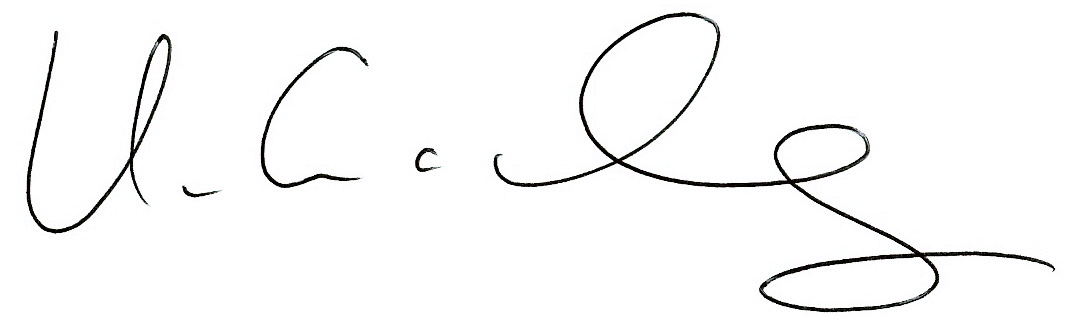 Deine Liebsten werden sich freuen!  				Deine 	Ursula Gachnang